Name_______________________________________	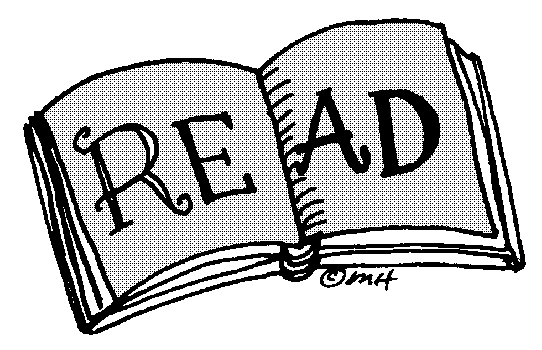 Reading Week of:  Day /Book Title/Genre(Genre examples include mystery, historical fiction, poetry, realistic fiction, biography, etc.)Reading ReflectionsWrite a reflection each day using complete sentences.  Suggested reflections:*I wonder… *A funny or noteworthy quotation *A new OR powerful word, what it means, and why you chose it  *Make a specific prediction  *Comment about something significant a character has said or done  *Share something you like or dislike  *Make a connection with the text to self, text to text, or text to world   REMEMBER:  You will be required to expand on at least ONE of these reflections during class time, so be thoughtful and thorough!MondayBook Title and Genre: Tuesday Book Title and Genre:WednesdayBook Title and Genre: ThursdayBook Title and Genre:Parent Initials:Parent Comments?